 MAJORETTE SPORT WORLD FEDERATIONMWF meetings/VIENNA,17.-19.01.2020.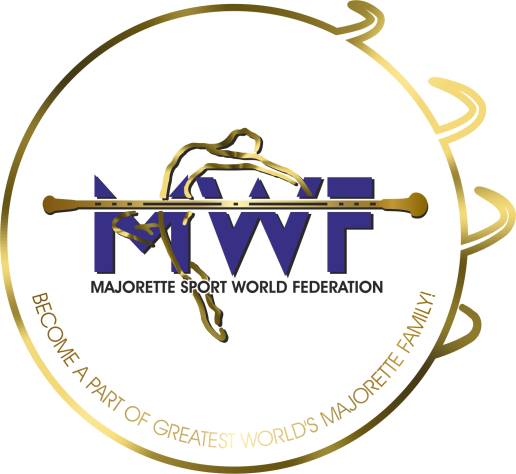 ACCOMODATIONEUROPAHAUS HOTEL  VIENNAEuropahaus Wien GmbH
Conference- and eventcenter
Linzer Straße 429
A – 1140 Wien
tel: +43 1 57 666 77
fax: +43 1 57 666 78E-mail: headoffice@europahauswien.at___________________________________________________________________________-SINGLE ROOM- 59,00 EUR/night with breakfast-DOUBLE ROOM-41,00/night per person with breakfast-LUNCH/DINNER-24,00 EUR/ 3 menus or a business buffet (soup, salad buffet, 2 warm main courses and 2 desserts/-FREE PARKINGDEADLINE REGISTRATION- 25.12.2019.E-mail:headoffice@europahauswien.atmajorettes.mwf@gmail.comMAJORETTE SPORT WORLD FEDERATION            MWF Meetings/VIENNA, 17.-19.01.2020.APPLICATION FORMACCOMODATIONDEADLINE-25.12.2019.E-mail:headoffice@europahauswien.atmajorettes.mwf@gmail.com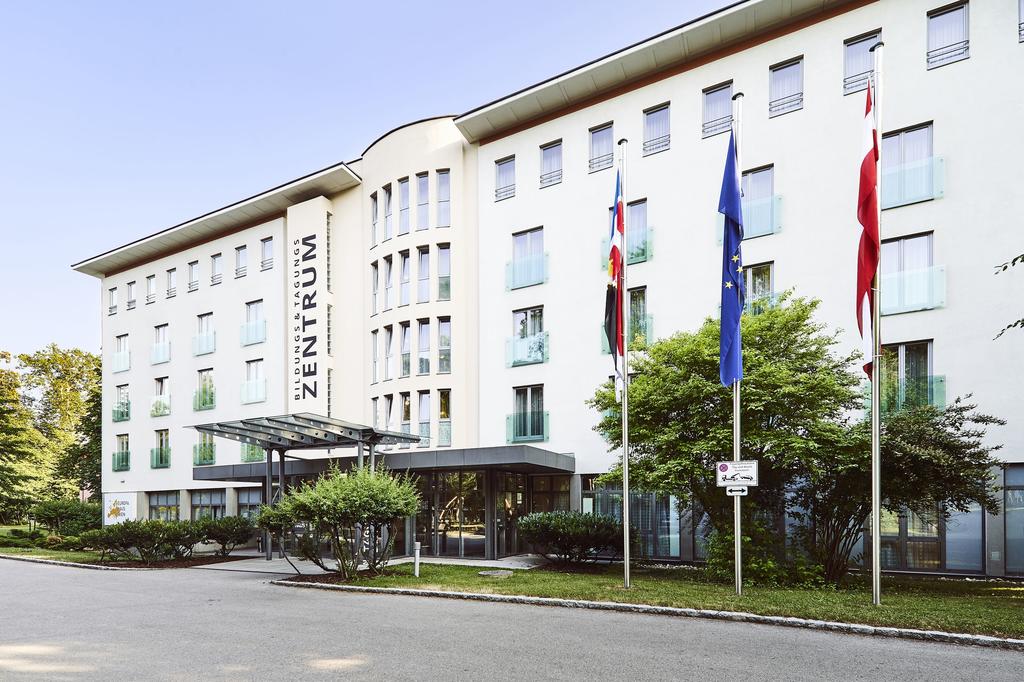 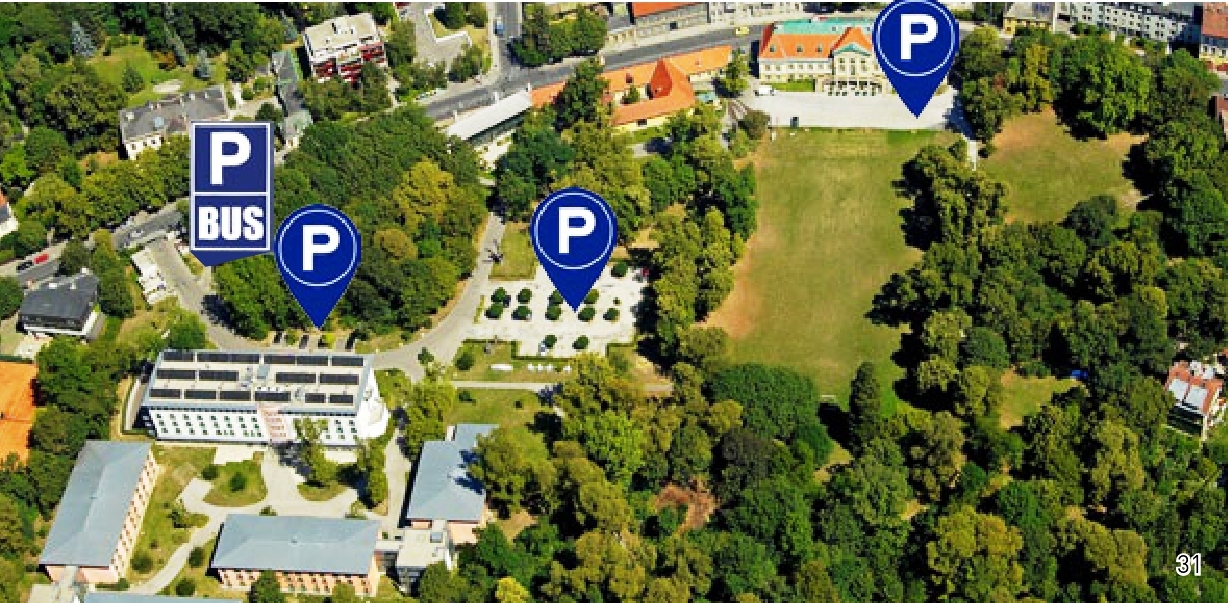 Organization:Country:Name-function:E-mail/phone:ADRESS:Arriving on:Number of nights:Room/s:Departure:Meals/lunch, dinner/date,numberSignature: